CENTRO UNIVERSITARIO GUADALAJARA LAMAR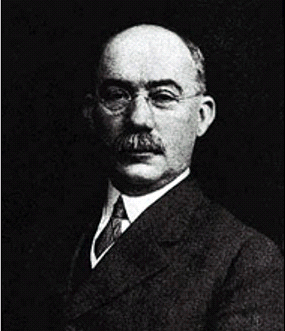 HENRY LAURENCE GANTT  Y LA ESCULE CIENTIFICAAdministración 1Azael Casillas  Luquin Maestro: Francisco J. Ruiz Barba HENRY LAURENCE GANTTHenry Laurence Gantt (Condado de Calvert, Maryland, Estados Unidos, 1861 - Pine Island, Nueva York,Estados Unidos, 23 de noviembre de 1919) fue un ingeniero industrial mecánico estadounidense.
Fue discípulo de Frederick Winslow Taylor, siendo colaborador de éste en el estudio de una mejor organización del trabajo industrial. Sus investigaciones más importantes se centraron en el control y planificación de las operaciones productivas mediante el uso de técnicas gráficas, entre ellas el llamadodiagrama de Gantt, popular en toda actividad que indique planificación en el tiempo. Su obra principal, publicada en 1913, se titula "Work, Wages and Profits" (Trabajo, salarios y beneficios)Fue uno de los más inmediatos seguidores de Taylor, con quien trabajó durante 14 años. Sin embargo, en el momento en que las teorías de Taylor comenzaron a ser duramente criticadas de deshumanizadas, Gantt mostró un especial interés – no sólo teórico sino práctico – por el aspecto humano. También enfatizó la importancia de la capacitación y el entrenamiento para el mejor desarrollo de los trabajadores.Administración Científica. Los creadores de esta escuela son Federick Wilow Taylor y los Esposos Gibreth y Henry L Gantt, quienes a principios de este siglo, en Estados Unidos Determinaron Las Bases de la Administración Científica, llamada así por la racionalización que hace de los dos métodos de ingeniería aplicados a la administración y debido a que desarrollan investigaciones experimentales orientadas hacia el rendimiento del obrero. Sus dos conceptos básicos fueron: *el humanismo *la bonificación por tarea: basado en un sistema de tasas diferenciales por pieza inventado por Taylor, pero “lo más diferente posible del antiguo sistema de fijar tasas por pieza de los registros del tiempo total que tomó hacer el trabajo total. En lugar de eso, el tiempo permitido para el trabajo está basado en condiciones estándar del taller y una ejecución de primera clase. Si un empleado terminaba su tarea fijada para el día, recibía una bonificación adicional, si no lo cumplia recibía solo su paga normal y no era castigado”. Taylor no garantizaba un salario mínimo para una ejecución inferior al estándar.
Introduciendo el sistema Gantt, la producción se incrementó a más del doble.
Gantt establece que el elemento humano es el más importante de todos los problemas administrativos.Otros aportes:*Gráfica de Balance Diario. Actual Gráfica de Gantt. Mide la producción en uno de sus ejes y las unidades de tiempo en el otro.*Estableció que los incentivos financieros son sólo uno de los muchos que influyen en el comportamiento de los empleados. Gantt en un esfuerzo por motivar a las personas a alcanzar niveles más elevados de producción, desarrolló un sistema en el que los trabajadores podían ganar un premio además de la tarifa por pieza sí rebasaban su cuota de producción por día. Gantt creía firmemente que la compensación del obrero necesitaba corresponder no sólo a la producción mediante el sistema de tarifa por pieza, sino también a la sobreproducción mediante el sistema de premios.
Resumen de su contribución:*Gráfica de Gantt, primera herramienta de programación que desarrolló, proporciona a los administradores un resumen fácilmente comprensible del trabajo que ha sido programado para periodos específicos, el avance de este trabajo y quien los ha realizado*Enfoque humanista*Política para instruir al obrero en lugar de sólo forzarlo*Énfasis en el servicio y no en las utilidades. El servicio como fin último*Introducción del concepto de Responsabilidad IndustrialColaboró 14 años con Taylor, tomando lo más sobresaliente de él, continuó con sus estudios. Autor de: "Adiestramiento a los obreros"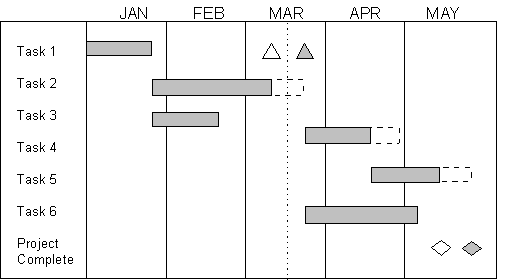 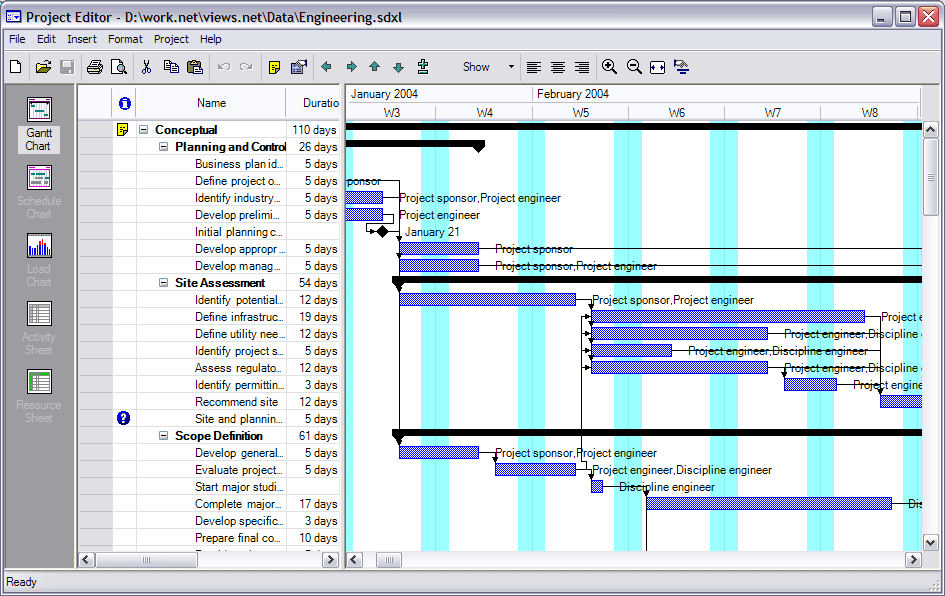 